Grupa IV17.04.2020Temat: Kiedy rosnę? Przewidywane osiągnięcia dziecka: tworzy opowieść ruchową z zachowaniem kolejności zdarzeń,wykonuje proste ćwiczenia narządów mowy,dostrzega zmiany w swoim wyglądzie na podstawie fotografii, dostrzega zmiany w swoim zachowaniu, przekazuje swoje wspomnienia w zrozumiały sposób, uważnie słucha wiersza,wyodrębnia głoski w wyrazach, chętnie bierze udział w zabawach ruchowych,przygotowuje krótki wywiad radiowy, Proponowane aktywności dziecka:„Od bobasa do przedszkolaka” – opowieść ruchowo-ortofoniczna. Dziecko udaje noworodka – kładzie się na plecach, wymachuje rączkami i nóżkami, naśladuje ssanie smoczka. Następnie udaje niemowlaka – siada, bawi się paluszkami, dotyka językiem swoich dziąseł (przesuwa językiem po zębach), gaworzy (dada, gugu, mama, tata, baba, lala). Na koniec naśladują przedszkolaki – podskakuje na jednej nodze, skacze jak pajacyk, robi śmieszne minki (podnosi język do nosa i opuszcza do brody, układa język w rurkę, nadyma policzki jak baloniki), śpiewa la, la, la. Dziecko wymyśla też inne gesty, odpowiednie do tego wieku.„Mały Jasio – duży Jan” – zdrabnianie imion, poznanie przysłowia „Czego Jaś się nie nauczy, tego Jan nie będzie umiał.”Proponowane pytania do dziecka:-  Czy znasz przysłowie: „Czego Jaś się nie nauczy, tego Jan nie będzie umiał”?-  O co w nim chodzi? - Czy Jaś i Jan to te same osoby?- Jak brzmi twoje pełne imię? - A gdyby wstawić w przysłowiu twoje imię, to jakby ono brzmiało?- Wymień wszystkie zdrobnienia jakie można wymyślić do twojego imienia?- Wymień wszystkie zdrobnienia jakie można wymyślić do mojego imienia?„Kiedy rosnę” – wysłuchanie wiersza R. Przymusa, zwrócenie uwagi na zmiany zachodzące w ludzkim ciele, wypowiedź dziecka po obejrzeniu zdjęć z dzieciństwa. Kiedy rosnę? Oj, sam nie wiem!Może w ciszy, może w śpiewie?Może we śnie lub w działaniu? W szkole, w lesie i w mieszkaniu?Pewnie, gdy jem coś pysznego i piję mleko do tego? Kiedy rosnę, moi mili?Już wiem: w każdej chwili!Teraz też zrobiłem się większy,gdy recytowałem ten wierszyk. Ryszard PrzymusProponowane pytania do dziecka:Jak sądzisz, kiedy rośniemy? Co się wtedy dzieje z naszym ciałem?Popatrz na swoje zdjęcia z dzieciństwa i powiedz co się w tobie zmieniło?Podczas wypowiedzi dziecka ważne żeby używało określeń wcześniej, dawniej, kiedy byłem (byłam) młodszy (młodsza), kiedyś, teraz. „Co ja słyszę?” – doskonalenie percepcji słuchowej, wyodrębnianie głosek w wyrazach. (obrazki na końcu dokumentu- można również wymyślić dowolne słowa, ale o łatwym brzmieniu do przegłoskowania).Dziecko losuje kolejno kartoniki i nazywa, co na nich widzą. Stara się wyodrębnić głoski w nagłosie i/lub wygłosie (czyli na początku i na końcu słowa). Dzieli nazwy obrazków również na sylaby. „Już to potrafięĆwiczenie ramion „Kto klaśnie najwyżej”w siadzie skrzyżnym, ręce od boków do góry i klaśnięcie jak najwyżej nad głową. Ćwiczenie tułowia i równowagi: dziecko opiera palce rąk i nóg na podłodze i robi koci grzbiet, lub przechodzi pod „kocim grzbietem” zrobionym przez rodzica jak pod mostkiem. Ćwiczenie równowagi: dziecko stoi na jednej nodze, a drugą zatacza przed sobą półkole nad podłogą. Przeskoki: dziecko skacze na obu nogach, na jednej nodze w przód, w tył, w bok –. Skoki mogą być wykonywane w miejscu lub z przesunięciem. Potem zmiana nogi. Ćwiczenie uspokajające: uniesienie ramion do góry wraz z głębokim wdechem i ich opuszczenia na długim wydechu (wolno i jak najdłuższy wydech)https://wordwall.net/pl/resource/1173239/wiosenna-gimnastyka  -wiosenna gimnastyka„Kiedy będę duży” – wcielanie się w rolę dziennikarza.- Czy wiesz, co to jest konferencja prasowa i co się na niej robi?Po wytłumaczeniu na czym polega wywiad rodzic nagrywa wypowiedź dziecka na dyktafon lub tworzy filmik za pomocą telefonu komórkowego na temat: Kim będziesz, gdy dorośniesz?Zadaniem dziecka jest odpowiadanie na pytania dorosłego i wypowiedzenie jak największej ilości szczegółów dotyczących wyobrażeń na temat wykonywanej przez siebie kiedyś pracy zawodowej. Potem następuje zmiana i dziecko zadaje pytanie rodzicowi: Kim chciałeś być, gdy byłeś jeszcze dzieckiem? lub „Kim jesteś? Gdzie pracujesz? Na czym polega twoja praca? Dziecko powinno zdobyć jak największa ilość informacji na temat zawodu rodzica. Po nagraniu wszystkich wypowiedzi odsłuchują swoje wywiady.https://youtu.be/u_2RTNZvFrc - piosenki o zawodach Wujek Ogórekhttps://youtu.be/PMUUm7Xx-Fw - wywiad z Bocianem- przypomnienie„Bawimy się liczbami” Rodzic daje dziecku do przeliczenia przedmioty w liczbie od1 do10. Potem dziecko pokazuje mu właściwą ilość palców zgodnie z ilością przeliczonych przedmiotów. Rodzic dodaje lub zabiera przedmioty, a dziecko za każdym razem je przelicza i wskazuje odpowiednią ilość palców. Potem rodzic wskazuje na palcach ile przedmiotów dziecko powinno ułożyć. Dobrze, aby dziecko układało przedmioty jeden obok drugiego wówczas łatwiej będzie można przeliczać. Rodzic może także zapytać który w kolejności jest np. czerwony pisak? Jeśli dziecko zna już cyferki można wyciąć kartoniki z cyframi i zamiast mówić liczbę, dziecko może wylosować kartonik z cyferką wskazującą liczbę przedmiotów do ułożenia.Luli liczy- film z piosenką (dłuższy)https://youtu.be/JlXSMBAFt-AŚpiewające Brzdące – Jeden, dwa, trzyhttps://youtu.be/Qxaf_udSzng Liczby po angielskuhttps://youtu.be/voCrQ1ebEdU  1   2   34   5   67   8   910   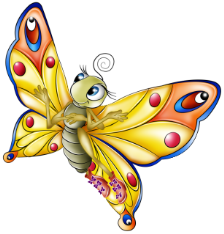 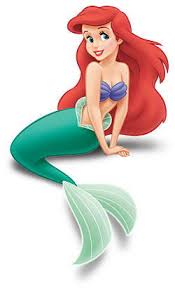 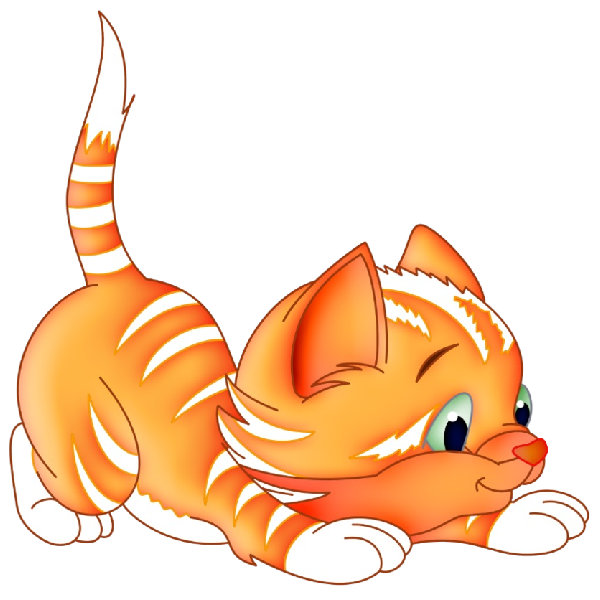 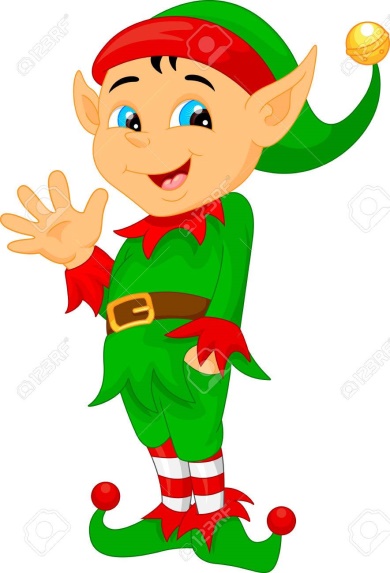 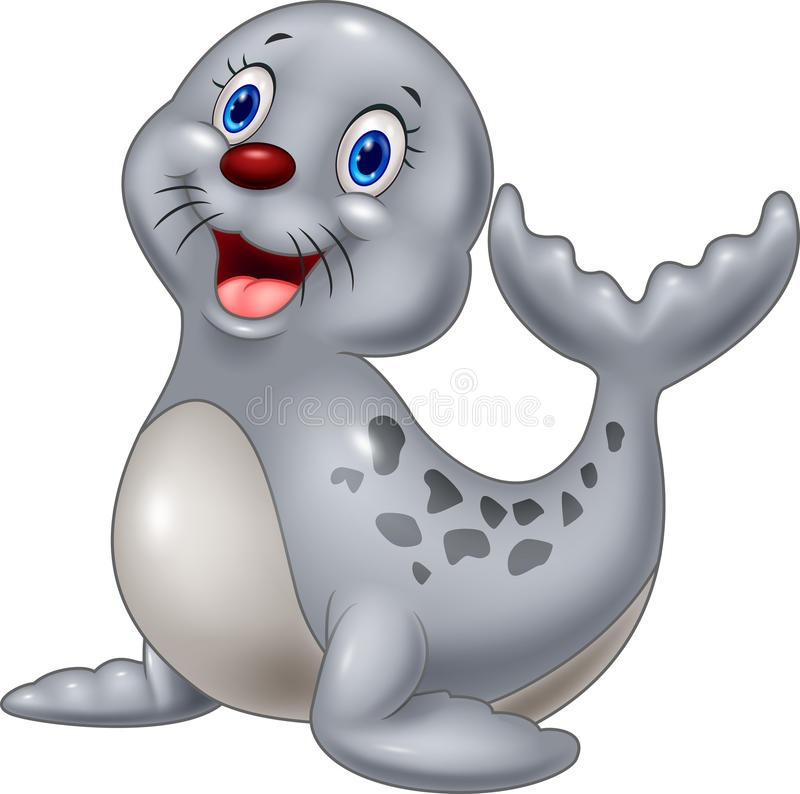 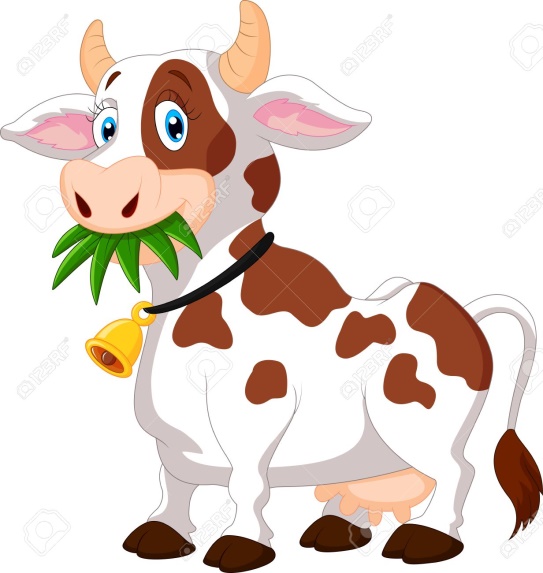 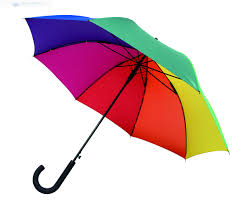 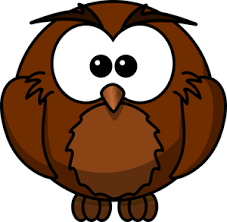 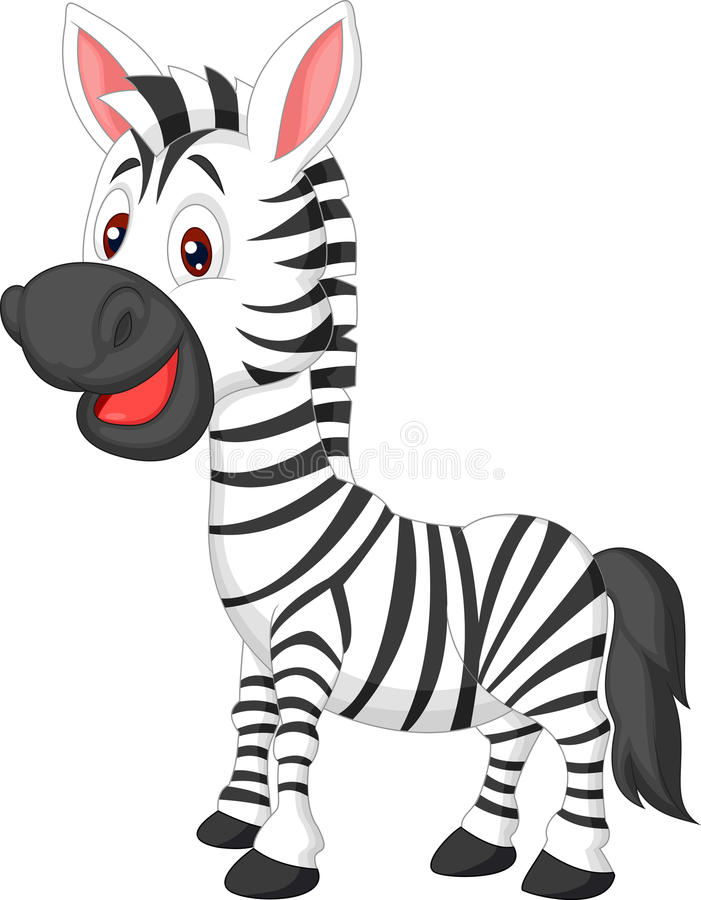 